請全校師生踴躍參加「2014邁向無暴力V-Men路跑」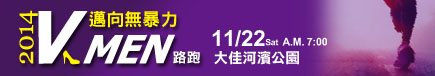 一、活動說明：透過您的愛心行動，一起參加由勵馨社會福利事業基金會為弱勢婦幼生活重建基金舉辦之募款路跑活          動，也可以使您獲得身體健康。二、日期時間：11月22日上午07:00三、活動地點：臺北市大佳河濱公園四、路跑分組：休閒健康組：5公里    挑戰組：9.5公里五、參加方式：  1.本活動採自由意願參加。  2.欲報名參加本項活動之本校師生，自即日起至下週一（11/10）止洽學務處邱詩婷老師辦理報名手續。  3.學生參加須經家長同意（繳交同意書）。  4.歡迎學生邀請家長或老師攜家帶眷一起參加。六、參加費用：每人報名費300元。七、活動贈品：活動紀念T-Shirt、運動毛巾、紫色花布巾、完跑獎牌、完跑電子證書（自行列印產出）八、勵馨社會福利事業基金會提供本校參加活動學生4小時公益時數。九、當日活動流程：十、活動當日須自行前往或搭乘勵馨社會福利事業基金會提供之免費首都客運接駁公車：    日期時間：2014年11月22日(六)上午07：00～08:15    發車地點：捷運行天宮2號出口     班次：循環跑，約每10分鐘一班    行程：捷運行天宮2號出口→大佳河濱公園9號水門外公車站    車程：約15分鐘十一、詳細活動內容請見http://vmen.goh.org.tw/sign_up/signup_1.php十二、本辦法經呈校長同意後實施。活動時間活動內容說明備註07:00～08:00報到● 寄物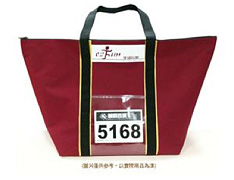 （衣物保管袋樣式）
※ 捐款100元即致贈一個衣物保管袋。
※ 寄物前請自行將活動衣物保管卡置
   放於衣物保管袋前方透明夾層。08:00～08:10開幕式● 主辦單位致詞
● 來賓致詞
● 參加民眾宣誓反暴力
● 表演團體開場演出（衣物保管袋樣式）
※ 捐款100元即致贈一個衣物保管袋。
※ 寄物前請自行將活動衣物保管卡置
   放於衣物保管袋前方透明夾層。08:10～08:20暖身與說明● 暖身活動
● 路跑規則與路線說明（衣物保管袋樣式）
※ 捐款100元即致贈一個衣物保管袋。
※ 寄物前請自行將活動衣物保管卡置
   放於衣物保管袋前方透明夾層。08:20～08:30高跟鞋與大肚裝體驗● 100名男性穿上高跟鞋或大肚   裝走100公尺，體現女性處境（衣物保管袋樣式）
※ 捐款100元即致贈一個衣物保管袋。
※ 寄物前請自行將活動衣物保管卡置
   放於衣物保管袋前方透明夾層。08:30～10:30挑戰組開跑● 參加者起跑
● 參加V-Men體驗活動（衣物保管袋樣式）
※ 捐款100元即致贈一個衣物保管袋。
※ 寄物前請自行將活動衣物保管卡置
   放於衣物保管袋前方透明夾層。09:00～10:30健康組開跑● 參加者起跑
● 參加V-Men體驗活動（衣物保管袋樣式）
※ 捐款100元即致贈一個衣物保管袋。
※ 寄物前請自行將活動衣物保管卡置
   放於衣物保管袋前方透明夾層。10:30～11:00閉幕式● 頒獎
● 抽獎（衣物保管袋樣式）
※ 捐款100元即致贈一個衣物保管袋。
※ 寄物前請自行將活動衣物保管卡置
   放於衣物保管袋前方透明夾層。